Genetic evidence for repurposing of glucagon-like peptide-1 receptor agonists to prevent heart failureIyas Daghlas BS (iyas_daghlas@hms.harvard.edu)1, Ville Karhunen PhD (v.karhunen@imperial.ac.uk)2, Devleena Ray BSc (devleena.ray19@imperial.ac.uk)2, Verena Zuber PhD (v.zuber@imperial.ac.uk)2,3, Stephen Burgess PhD (sb452@medschl.cam.ac.uk)3,4, VA Million Veteran Program, Philip S. Tsao PhD (ptsao@stanford.edu)5,6, Julie A. Lynch PhD RN (Julie.Lynch@va.gov)7,8, Kyung Min Lee PhD (Kyung.Lee2@va.gov)7, Benjamin F. Voight PhD (bvoight@pennmedicine.upenn.edu)9-12, Kyong-Mi Chang MD (kmchang@pennmedicine.upenn.edu)9,13, Emma H. Baker PhD FRCP (ebaker@sgul.ac.uk)14,15, Scott M Damrauer MD (Scott.Damrauer@pennmedicine.upenn.edu)9,16, Joanna M. M. Howson PhD (ZJHW@novonordisk.com)17, Marijana Vujkovic PhD MSCE (vujkovic@pennmedicine.upenn.edu)9,13, Dipender Gill BMBCh PhD (dipender.gill@imperial.ac.uk)2,14,15,17Affiliations1Harvard Medical School, Boston, MA, USA.2Department of Epidemiology and Biostatistics, School of Public Health, Imperial College London, London, UK.3Medical Research Council Biostatistics Unit, Cambridge Institute of Public Health, Cambridge, UK.4Department of Public Health and Primary Care, University of Cambridge, Cambridge, UK.5VA Palo Alto Health Care System, Palo Alto, CA, USA6Department of Medicine, Stanford University School of Medicine, Stanford, CA, USA,7Department of Veterans Affairs, VA Informatics and Computing Infrastructure, Salt Lake City Health Care System, Salt Lake City, UT, USA.8Department of Internal Medicine, University of Utah School of Medicine, Salt LakeCity, UT, USA.9Corporal Michael J. Crescenz VA Medical Center, Philadelphia, PA, USA.10Department of Genetics, University of Pennsylvania Perelman School ofMedicine, Philadelphia, PA, USA.11Department of Systems Pharmacology and Translational Therapeutics, University of Pennsylvania Perelman School of Medicine, Philadelphia PA, USA.12Institute of Translational Medicine and Therapeutics, University of Pennsylvania Perelman School of Medicine, Philadelphia PA, USA.13Department of Medicine, University of Pennsylvania Perelman School of Medicine, Philadelphia, PA, USA.14Clinical Pharmacology and Therapeutics Section, Institute of Medical and Biomedical Education and Institute for Infection and Immunity, St George’s, University of London, London, UK.15Clinical Pharmacology Group, Pharmacy and Medicines Directorate, St George’s University Hospitals NHS Foundation Trust, London, UK.16Perelman School of Medicine, University of Pennsylvania, Philadelphia, PA, USA.17Novo Nordisk Research Centre Oxford, Old Road Campus, Oxford, UK.CorrespondenceMr Iyas DaghlasAddress: Harvard Medical School, 25 Shattuck St, Boston, MA 02115.Telephone: +1-573-823-3483E-mail: iyas_daghlas@hms.harvard.eduManuscript word count: 2,173AbstractBackground: To investigate the genetic evidence for repurposing of glucagon-like peptide-1 receptor (GLP1R) agonists to prevent heart failure (HF) and whether the potential benefit exceeds the benefit conferred by more general glycemic control.Methods and Results: We applied two-sample Mendelian randomization of genetically proxied GLP1R agonism on HF as the main outcome and left ventricular ejection fraction (LVEF) as the secondary outcome. The associations were compared to those of general glycemic control on the same outcomes. Genetic associations were obtained from genome-wide association study summary statistics of type 2 diabetes (228,499 cases and 1,178,783 controls), glycated hemoglobin (n=344,182), HF (47,309 cases and 930,014 controls), and LVEF (n=16,923). Genetic proxies for GLP1R agonism associated with reduced risk of HF (odds ratio per 1mmol/mol decrease in glycated hemoglobin 0.75, 95% confidence interval 0.64-0.87, P=1.69x10-4), and higher LVEF (standard deviation change in LVEF per 1mmol/mol decrease in glycated hemoglobin 0.22, 95% confidence interval 0.03-0.42, P=0.03). The magnitude of these benefits exceeded those expected from improved glycemic control more generally. The results were similar in sensitivity analyses, and we did not find evidence to suggest that these associations were mediated by reduced coronary artery disease risk.Conclusions: This genetic evidence supports the re-purposing of GLP1R agonists for preventing HF.Key words: diabetes, ejection fraction, GLP1R, heart failure, Mendelian randomizationIntroductionPatients with type 2 diabetes mellitus are at increased risk of developing heart failure and evidence from randomized controlled trials supports that glucagon-like peptide-1 receptor (GLP1R) agonists reduce this risk1,2. The aim of this study was to leverage human genetic data within the Mendelian randomization paradigm to investigate whether effects of GLP1R agonists on heart failure risk and left ventricular ejection fraction (LVEF) exceed those of improved glycemic control more generally.MethodsMethodologic overviewThe Mendelian randomization (MR) approach uses genetic variants as proxies to investigate the causal effect of an exposure on an outcome3,4. This method leverages the random allocation of genetic variants at conception to reduce any bias due to confounding and reverse causation that can limit causal inference in observational research. MR can be extended to investigate drug effects by leveraging genetic variation in genes (e.g. GLP1R) encoding proteins corresponding to drug targets5.Genetic proxies for GLP1R agonism and glycemic controlWe identified genetic proxies for the effect of GLP1R agonism as genome-wide significant (P<5x10-8) and uncorrelated (r2<0.1) variants in the GLP1R gene (genomic position on build GRCh37/hg19: chromosome 6:39,016,574-39,055,519) that associated with type 2 diabetes liability in the largest published genome-wide association study meta-analysis (228,499 cases and 1,178,783 controls; 79% European ancestry)6, with directionally concordant and nominally significant (P<0.05) associations with glycated hemoglobin in the UK Biobank (n=344,182)7. Unless otherwise stated, all downstream analyses were weighted by the variant association with glycated hemoglobin (mmol/mol). These variants were annotated for their sequence effects (e.g. intron or missense), and we queried the Genotype-Tissue Expression (GTEx) v8 dataset of 54 tissue types to determine whether the variants were associated with gene expression8. Variants were annotated as having directionally concordant associations with gene expression if they were associated with lower glycated hemoglobin and greater expression of GLP1R (or vice versa).Genetic proxies for glycemic control more generally were identified through the same associations, but considering genetic variants throughout the genome that were not located within 1megabase of GLP1R. Given the larger number of variants identified from throughout the genome, we used a stricter clumping threshold of r2<0.001 to minimize bias due to linkage disequilibrium.Heart failure and left ventricular ejection fraction genetic association estimatesHeart failure was the primary outcome for our analysis. We obtained genetic association estimates from the Heart Failure Molecular Epidemiology for Therapeutic Targets Consortium consisting of 47,309 cases and 930,014 controls of European ancestry9. Cases included patients with a clinical diagnosis of heart failure, irrespective of the ejection fraction. We further investigated left ventricular ejection fraction (LVEF) as a secondary outcome using genetic association estimates from a study of cardiac magnetic resonance imaging derived LVEF in the UK Biobank (n=16,923, all of European ancestry)10. LVEF was inverse normal-transformed, and the genetic association estimates are therefore presented in approximate standard deviation (SD) units.Statistical analysisFor each of the variants used in MR analysis, we harmonized genetic associations with the exposure and outcome by aligning effect alleles, with no exclusion made for palindromic variants. We derived MR estimates considering genetically proxied GLP1R agonism and glycemic control more generally using the random-effects inverse-variance weighted method with intercept fixed at the origin3, orientating estimates to reduction in glycated hemoglobin (i.e. the direction of drug effect). All MR analyses were performed using the TwoSampleMR package in R3. To assess for a GLP1R agonism drug class effect that exceeds the anticipated effect of glycemic control more generally, we tested for a significant difference between the respective MR estimates. The point estimate for this difference was obtained by taking the difference between the MR beta coefficients for the GLP1R and glycemic control estimates, and the standard error for the difference was derived using the propagation of error method:,where  and  are the MR estimates for the associations of genetically proxied GLP1R agonism and glycemic control with the outcomes.Analyses investigating LVEF as a secondary outcome were considered exploratory, and so the P values were not corrected for multiple comparisons. All hypothesis tests were two-sided.Sensitivity analysesIn sensitivity analyses considering GLP1R agonism we restricted the genetic proxies to coding variation in GLP1R, as these variants more plausibly relate to GLP1R function. Corresponding MR estimates that used a single proxy variant were derived using the Wald ratio with first order standard errors. We also performed analyses excluding any coding variants to ensure that they were not solely driving the MR estimates. To determine whether results were sensitive to our choice to weight the variants by their associations with glycated hemoglobin, we also performed analyses weighted by the log-odds of type 2 diabetes liability. MR estimates may be biased by horizontal pleiotropy if the genetic variants proxying GLP1R agonism influence heart failure risk or LVEF through a pathway independent of GLP1R agonism. We first tested for any such bias by calculating the Cochran Q test P value to assess for overdispersion in the MR estimates provided by each variant in the GLP1R agonism instrument. We then performed analyses using the weighted median method, which provides consistent MR estimates if more than half of the weight from the genetic proxies comes from valid instrumental variables11.To determine whether protective effects of GLP1R agonism on heart failure may be mediated by reduced coronary artery disease risk, we performed MR analyses investigating the effect of GLP1R agonism on coronary artery disease risk. We obtained genetic association estimates from a meta-analysis of data from the CARDIoGRAMplusC4D Consortium and UK Biobank consisting of 122,733 cases and 424,528 controls of European ancestry12.Ethical approvalAll data used in this work are publicly available and anonymized. All contributing studies received appropriate ethical approval and patient consent.ResultsIdentification of genetic proxies for GLP1R agonism and glycemic control more generallyThree independent variants in GLP1R were identified as genetic proxies for GLP1R agonism, including one missense variant (rs10305420) and two intronic variants (rs2268647 and rs75151020; Supplemental Tables 1-2). Two of these variants were significantly associated with expression of GLP1R across several human tissues, and both variants had directionally concordant associations with GLP1R expression in pancreatic tissue (Supplemental Table 3). A directionally discordant association with GLP1R expression in left ventricular and left atrial appendage myocardial tissue was identified for the intronic variant rs2268647 (Supplemental Table 3). There were 350 variants available for use as proxies for glycemic control more generally in the heart failure dataset (Supplemental Table 4) and 334 variants available in the LVEF dataset (Supplemental Table 5).Mendelian randomization analysesGenetically proxied GLP1R agonism associated with a reduced risk of heart failure (OR per 1mmol/mol decrease in glycated hemoglobin 0.75, 95% CI 0.64-0.87, P=1.69x10-4). This estimate was similar in MR analysis only using the missense variant rs10305420 (OR 0.62, 95% CI 0.45-0.85, P=2.59x10-3). Analyses excluding this variant provided similar evidence of effect, suggesting that this variant did not solely drive the estimates (OR 0.79, 95% CI 0.67-0.92, P=3.33x10-3). Consistent with previous reports9, a genetically proxied improvement in overall glycemic control associated with reduced risk of heart failure (OR 0.96, 95% CI 0.94-0.97, P=7.75x10-11). This estimate was smaller in magnitude than the estimate obtained for genetically proxied GLP1R agonism (Pdifference=1.58x10-3; Figure 1).Genetically proxied GLP1R agonism associated with a higher LVEF (SD change in LVEF 0.22, 95% CI 0.03-0.42, P=0.03). There was no evidence of an association between genetically proxied glycemic control more generally and LVEF (SD change in LVEF 0.00, 95% CI -0.01-0.02, P=0.67). This estimate was smaller in magnitude than that obtained for genetically proxied GLP1R agonism (Pdifference=0.03). Corresponding scatter plots for all analyses are provided in Supplementary Figures 1-5.Sensitivity analysesAnalyses weighting the genetic proxies for GLP1R agonism (OR per log-odds increase in type 2 diabetes liability 0.48, 95% CI 0.34-0.67, P=2.87x10-5) and overall glycemic control (OR 0.90, 95% CI 0.87-0.93, P=1.81x10-12) by type 2 diabetes liability showed similar evidence for a reduction in heart failure risk. There was no significant heterogeneity in the MR estimates generated by the different variants when considering either HF or LVEF as outcomes (Supplementary Figures 1-3). Results from analyses using the weighted median method showed significant protective associations of genetically proxied GLP1R agonism (OR 0.77, 95% CI 0.62-0.96, P=0.02) and improved glycemic control (OR 0.98, 95% CI 0.96-1.00, P=0.04) with heart failure risk, and directionally concordant but nonsignificant associations of genetically proxied GLP1R agonism with LVEF (SD change in LVEF 0.18, 95% CI -0.07-0.42, P=0.16; Supplemental Table 6). We found no evidence for an association of genetically proxied GLP1R agonism with coronary artery disease risk (odds ratio per 1mmol/mol decrease in glycated hemoglobin 1.02, 95% CI 0.89-1.16, P=0.80).DiscussionIn this MR study, we used human genetic data to identify proxies for GLP1R agonism and found evidence for their protective effect on risk of heart failure. In secondary analyses, we found associations of genetically proxied GLP1R agonism with increased LVEF. The magnitude of these estimates exceeded those generated using genetic proxies for glycemic control more generally, supporting a role for GLP1R signaling in preventing heart failure beyond an effect on glycemic control alone13. We did not find evidence of heterogeneity in the MR estimates generated by the genetic proxies for GLP1R agonism when considering either HF or LVEF as outcomes, and results were similar in sensitivity analyses using the weighted median method, with the null effect of GLP1R agonism on LVEF potentially attributable to low statistical power. The null effect of genetically proxied GLP1R agonism on coronary artery disease risk suggests that a reduced risk of heart failure is not attributable to chronic ischemic heart disease.Our findings are consistent with meta-analyses of randomized controlled trials identifying a protective effect of GLP1R agonists on hospital admission with heart failure1,2, and go further to provide genetic evidence supporting a drug effect on LVEF. Further clinical research is needed to determine contexts where GLP1R agonists may be repurposed for reducing risk of heart failure, particularly given the established effects of sodium glucose co-transporter 2 inhibitors for reducing progression of heart failure in patients with and without type 2 diabetes14.A similar genetic approach was previously used to support a protective effect of GLP1R agonism on coronary artery disease risk15, however our analyses did not replicate this finding. The previous investigation used a low-frequency missense variant, rs10305492, which is not in strong linkage disequilibrium with any of the variants included in our investigation (all pairwise r2 < 0.16). We did not select this variant for inclusion in our analysis as its association with type 2 diabetes only achieved a nominal level of statistical significance (P=0.001), and not the more stringent genome-wide level of statistical significance achieved by the variants in our investigation. In contrast, meta-analyses of clinical trials have supported a nominally significant (P=0.043 prior to adjustment for multiple comparisons) beneficial effect of GLP1R agonism on myocardial infarction1. Given the small magnitude of this reported effect (HR 0.91, 95% CI 0.84-1.001) and the span of the confidence intervals from our MR estimates (95% CI 0.89-1.16), it is plausible that the null MR estimate for coronary artery disease is attributable to low statistical power.The key strength of our work is the use of randomly allocated genetic proxies to study the effects of GLP1R agonism. The genetic proxies used in this analyses were further validated by their associations with glycated hemoglobin, which reduces risk of bias due to winner’s curse and permits the contextualization of the MR estimates on the glycated hemoglobin scale. The genetic associations with LVEF were adjusted for BMI, which allowed standardization for body size. A study limitation is the absence of available large-scale genetic summary data for heart failure subtypes. Although we used a missense variant in GLP1R (rs10305420) and gene expression data to strengthen the validity of our findings, further experimental work is necessary to determine the mechanism by which these variants influence GLP1R expression or function. In particular, the directionally concordant association of the rs2268647 intronic variant on gene expression in the pancreas, but discordant effect on GLP1R expression in myocardial tissue warrants further exploration. The MR estimates reflect the consequence of a lifelong genetic perturbation of GLP1R signaling and cannot be extrapolated to predict the magnitude of effect from shorter, discrete pharmacological interventions. The limited number of genetic variants available to instrument GLP1R agonism precluded more extensive sensitivity analyses for horizontal pleiotropy. In particular, modeling an intercept term (as in the MR-Egger regression approach) can in some scenarios mitigate bias from unbalanced horizontal pleiotropy, but was not appropriate in our analysis of GLP1R agonism due to the availability of only three genetic proxies. We used summary-level genetic associations with heart failure and LVEF and therefore could not perform stratified analyses, such as by sex or diabetes status. Finally, these genetic data were predominantly gathered from individuals of European ancestry and these results may therefore not generalize to other ethnic groups.In conclusion, we identified genetic proxies for the effects of GLP1R agonism, and applied these proxies in MR analyses to generate evidence supporting a protective effect on risk of heart failure. Further investigation of GLP1R agonist repurposing to prevent heart failure in the context of clinical trials is warranted.Data availabilityAll data used in this work are publicly available.FundingD.G. was supported by the Wellcome Trust 4i Programme (203928/Z/16/Z) and British Heart Foundation Centre of Research Excellence (RE/18/4/34215) at Imperial College, and a National Institute for Health Research Clinical Lectureship (CL-2020-16-001) at St. George's, University of London. S.B. is supported by a Sir Henry Dale Fellowship jointly funded by the Wellcome Trust and the Royal Society (204623/Z/16/Z). B.F.V. was supported by the National Institutes of Health (DK101478) and a Linda Pechenik Montague Investigator award. P.S.T. and K.M.C. are supported by the VA Cooperative Studies Program with funding from the VA award I01-BX003362. S.M.D. was supported by the Department of Veterans Affairs Office of Research and Development (IK2-CX001780). MVP research data is funded by Office of Research and Development, Veterans Health Administration and supported by award no. MVP000. MVP-based manuscripts do not represent the views of the VA, the US Food and Drug Administration, or the US Government. This work was supported by funding from the National Institute for Health Research (NIHR; Cambridge Biomedical Research Centre at the Cambridge University Hospitals National Health Service [NHS] Foundation Trust). The views expressed are those of the authors and not necessarily those of the NHS, the NIHR or the Department of Health and Social Care. The funding sources had no role in the design, acquisition of data, analysis, interpretation or write up of this study.DisclosuresD.G. is employed part-time by Novo Nordisk and has received consultancy fees from Policy Wisdom. J.M.M.H. is an employee of Novo Nordisk. S.M.D. has received grants from the U.S. Department of Veterans Affairs, Calico Labs, and Renalytix AI plc outside the submitted work. The remaining authors have no conflicts of interest to declare.Contribution statementDG and ID designed the study. ID, DG, VK and DR performed statistical analyses and drafted the manuscript. All authors interpreted results, edited the manuscript for intellectual content, and take responsibility for the integrity of the study.Supplemental materialSupplemental Tables 1-6, Supplemental Figures 1-5.References1. 	Kristensen SL, Rørth R, Jhund PS, Docherty KF, Sattar N, Preiss D, Køber L, Petrie MC, McMurray JJ V. Cardiovascular, mortality, and kidney outcomes with GLP-1 receptor agonists in patients with type 2 diabetes: a systematic review and meta-analysis of cardiovascular outcome trials. Lancet Diabetes Endocrinol. 2019;7:776–785. 2. 	Honigberg MC, Chang L-S, McGuire DK, Plutzky J, Aroda VR, Vaduganathan M. Use of Glucagon-Like Peptide-1 Receptor Agonists in Patients With Type 2 Diabetes and Cardiovascular Disease. JAMA Cardiol. 2020;5:1182. 3. 	Hemani G, Zheng J, Elsworth B, Wade KH, Haberland V, Baird D, Laurin C, Burgess S, Bowden J, Langdon R, et al. The MR-Base platform supports systematic causal inference across the human phenome. Elife. 2018;7:e34408. 4. 	Davey Smith G, Ebrahim S. ‘Mendelian randomization’: can genetic epidemiology contribute to understanding environmental determinants of disease? Int J Epidemiol. 2003;32:1–22. 5. 	Gill D, Georgakis MK, Koskeridis F, Jiang L, Feng Q, Wei W-Q, Theodoratou E, Elliott P, Denny JC, Malik R, et al. Use of Genetic Variants Related to Antihypertensive Drugs to Inform on Efficacy and Side Effects. Circulation. 2019;140:270–279. 6. 	Vujkovic M, Keaton JM, Lynch JA, Miller DR, Zhou J, Tcheandjieu C, Huffman JE, Assimes TL, Lorenz K, Zhu X, et al. Discovery of 318 new risk loci for type 2 diabetes and related vascular outcomes among 1.4 million participants in a multi-ancestry meta-analysis. Nat Genet. 2020;52:680–691. 7. 	NealeLab. Rapid GWAS of thousands of phenotypes for 337,000 samples in the UK Biobank. [Internet]. 2020 [cited 2020 Jun 16];Available from: http://www.nealelab.is/uk-biobank/8. 	Aguet F, Brown AA, Castel SE, Davis JR, He Y, Jo B, Mohammadi P, Park YS, Parsana P, Segrè A V., et al. Genetic effects on gene expression across human tissues. Nature. 2017;550:204–213. 9. 	Shah S, Henry A, Roselli C, Lin H, Sveinbjörnsson G, Fatemifar G, Hedman ÅK, Wilk JB, Morley MP, Chaffin MD, et al. Genome-wide association and Mendelian randomisation analysis provide insights into the pathogenesis of heart failure. Nat Commun. 2020;11:163. 10. 	Aung N, Vargas JD, Yang C, Cabrera CP, Warren HR, Fung K, Tzanis E, Barnes MR, Rotter JI, Taylor KD, et al. Genome-Wide Analysis of Left Ventricular Image-Derived Phenotypes Identifies Fourteen Loci Associated With Cardiac Morphogenesis and Heart Failure Development. Circulation. 2019;140:1318–1330. 11. 	Bowden J, Davey Smith G, Haycock PC, Burgess S. Consistent Estimation in Mendelian Randomization with Some Invalid Instruments Using a Weighted Median Estimator. Genet Epidemiol. 2016;40:304–314. 12. 	Pim V der H, Niek V. Identification of 64 Novel Genetic Loci Provides an Expanded View on the Genetic Architecture of Coronary Artery Disease. Circ Res. 2018;122:433–443. 13. 	Drucker DJ. The Cardiovascular Biology of Glucagon-like Peptide-1. Cell Metab. 2016;24:15–30. 14. 	McMurray JJV, Solomon SD, Inzucchi SE, Køber L, Kosiborod MN, Martinez FA, Ponikowski P, Sabatine MS, Anand IS, Bělohlávek J, et al. Dapagliflozin in Patients with Heart Failure and Reduced Ejection Fraction. N Engl J Med. 2019;381:1995–2008. 15. 	Scott RA, Freitag DF, Li L, Chu AY, Surendran P, Young R, Grarup N, Stancáková A, Chen Y, Varga T V., et al. A genomic approach to therapeutic target validation identifies a glucose-lowering GLP1R variant protective for coronary heart disease. Sci Transl Med. 2016;8:341ra76-341ra76. Figures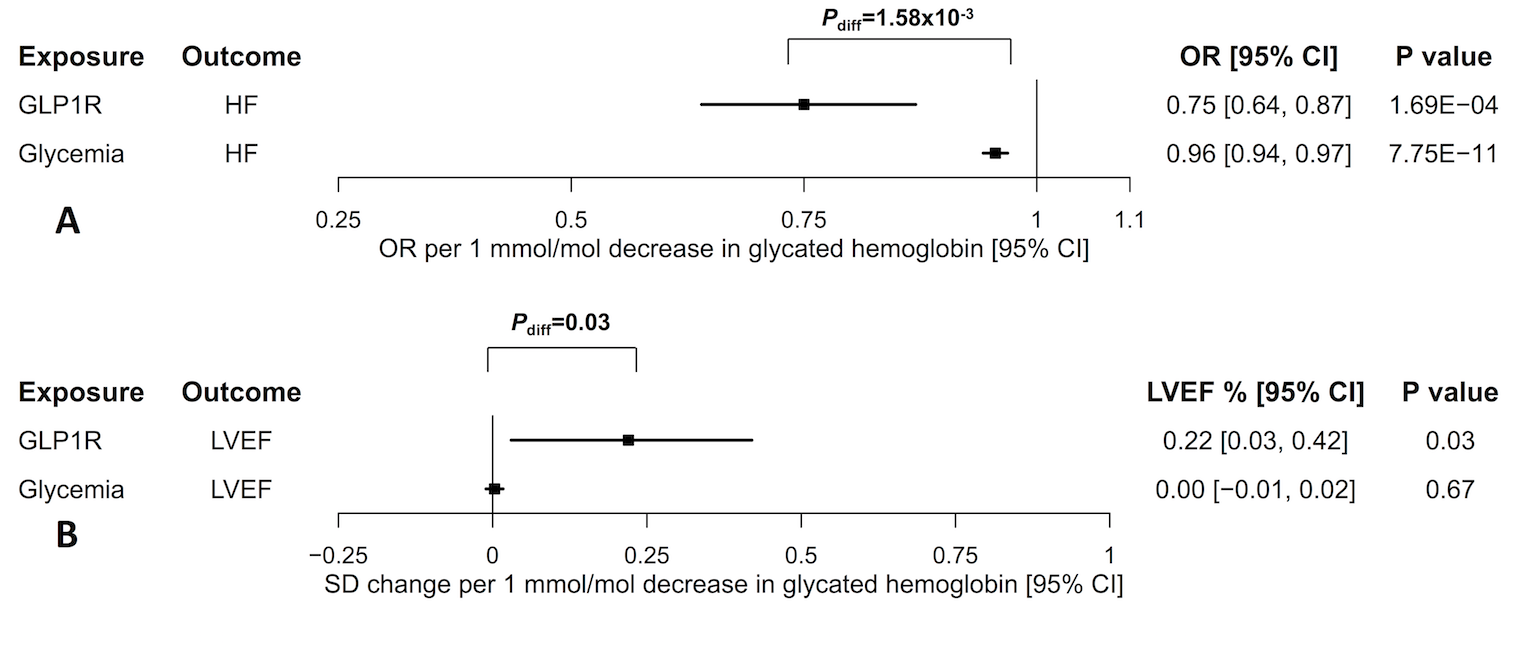 Figure 1. Forest plot depicting Mendelian randomization estimates for the association of genetically proxied glucagon-like peptide receptor (GLP1R) agonism and glycemic control more generally with (A) heart failure risk (HF; 47,309 cases / 930,014 controls) and (B) left ventricular ejection fraction (LVEF; n=16,923). Estimates reflect the effect of a reduction in glycated hemoglobin on each of the respective outcomes (so as to orient estimates to GLP1R agonist drug effects). diff: difference; CI: confidence interval; OR: odds ratio; SD: standard deviation.